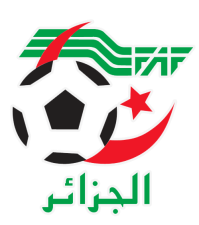 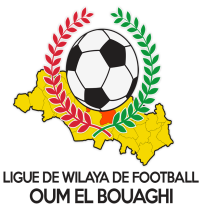              FEDERATION ALGERIENNE DE FOOTBALL                   LIGUE DE WILAYA DE FOOTBALL D’OUM EL BOUAGHIDESIGNATION ARBITRES JEUNES REGIONAL (U19 - U17 - U15)VENDREDI 11/03/2022SAMEDI 12/03/2022CES DESIGNATIONS PEUVENT ETRE RECTIFIEES VEUILLEZ CONSULTER LE SITE REGULIEREMENTN.B/ Les arbitres doivent être présents au stade 01 heure avant la rencontreToute défaillance entrainera la responsabilité de l’arbitre et sera considérée comme telle (S) – tout problème survenu doit être signalé à la commission a tempsLA COMMISSION D’ARBITRAGELIEUXHEURERENCONTRECATARBITRESAIN KERCHA10H00JBAK/CTCU19BOUGRIDALIEUXHEURERENCONTRECATARBITRESAIN FAKROUN09H00CRBAF/ABCLU17DERBALAIN FAKROUN11H00CRBAF/ABCLU15DERBALAIN M’LILA08H30ASAM/H.ANNABU19ZOUAI A.O.E.B08H30USC/CABU19BOUAZIZ Y.